Підстава: пункт 4-1 постанови Кабінету Міністрів України від 11 жовтня 2016 року № 710 «Про ефективне використання державних коштів» Обґрунтування на виконання вимог Постанови КМУ від 11.10.2016 № 710:Враховуючи зазначене, замовник прийняв рішення стосовно застосування таких технічних та якісних характеристик предмета закупівлі:специфікація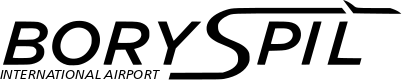 ДЕРЖАВНЕ ПІДПРИЄМСТВО«МІЖНАРОДНИЙ АЕРОПОРТ «БОРИСПІЛЬ» 08300, Україна, Київська обл., Бориспільський район, село Гора, вулиця Бориспіль -7, код 20572069, юридична особа/ суб'єкт господарювання, який здійснює діяльність в окремих сферах господарювання, зазначених у п. 4 ч.1 ст. 2 Закону України «Про публічні закупівлі»Обґрунтування технічних та якісних характеристик предмета закупівлі та очікуваної вартості предмета закупівліОбґрунтування технічних та якісних характеристик предмета закупівлі та очікуваної вартості предмета закупівліПункт КошторисуНазва предмета закупівлі із зазначенням коду за Єдиним закупівельним словникомОчікувана вартість предмета закупівлі згідно річного плану закупівельОчікувана вартість предмета закупівлі згідно ОГОЛОШЕННЯ про проведення відкритих торгівІдентифікатор процедури закупівлі13.01.1 (2023)Медичні матеріали, код ДК 021:2015 - 33140000-3 - Медичні матеріали 122 918,00 грн. з ПДВ (7%)114 876,64грн. без ПДВUA-2023-03-20-007309-a1Обґрунтування технічних та якісних характеристик предмета закупівліВизначення потреби в закупівлі: Для доукомплектування аварійно-рятувального автопричіпу-фургону з обладнанням та 15 валіз-укладок, що знаходяться в автопричепі-фургоні. Обґрунтування технічних та якісних характеристик предмета закупівлі: Якісні та технічні характеристики предмета закупівлі визначені з урахуванням реальних потреб підприємства та оптимального співвідношення ціни та якості. Замовник здійснює закупівлю даного товару, оскільки він за своїми якісними та технічними характеристиками найбільше відповідатиме вимогам та потребам замовника. 2Обґрунтування очікуваної вартості предмета закупівліОбґрунтування очікуваної вартості предмета закупівлі: Визначення очікуваної вартості предмета закупівлі обумовлено статистичним аналізом загальнодоступної інформації про ціну предмета закупівлі на підставі затвердженої центральним органом виконавчої влади, що забезпечує формування та реалізує державну політику у сфері публічних закупівель, примірної методики визначення очікуваної вартості предмета закупівлі, затвердженої наказом Міністерства розвитку економіки, торгівлі та сільського господарства України від 18.02.2020 № 275. Розрахунок очікуваної вартості предмета закупівлі здійснено відповідно до Положення «Про порядок визначення очікуваної вартості предмета закупівлі» від 17.05.2022 №50-06-1. Обґрунтування обсягів закупівлі: Обсяги визначено відповідно до очікуваної потреби. 3Інша інформаціяСпосіб проведення моніторингу ринку Було проведено моніторинг ринку, направлено низку запитів підприємствам, що постачають відповідну продукцію на наступні електронні пошти: ТОВ Біомед info@biomed.ua Компанія СВІТ ЛІТНЬОЇ ЛЮДИНИ opt@svit-ll.com Інтернет-магазин "Рідні Медтехніка" imed@medtechnika.com.ua Інтернет-магазину «MEDSOLVE» info@medsolve.com.ua Компанія Мікромед office@micromed.ua MEDMAG info@medmag.ua Інтернет-магазин медичної техніки Dopomoga info@dopomoga.ua ТОВ "ТСМ АСІСТАНС" info@tsmassist.com КОРПОРАЦИЯ "МЕДИСАН" medi-sun@ukr.net Компания «БИОВЕТ» info@biovet.ua ТОВ «ВІКО-МЕД» Viko-med@ukr.net Мемедін mamedin@ukr.net Інтернет-магазин медичного обладнання і медтехніки medica2017@ukr.net ТОВ "АВІЦЕНА МЕДИК" avicenam@ukr.net ПП "ТЕНДЕРМЕД" tender-med@ukr.net ТОВ "ВІТАЛАЙФ" vitalaif.ua@gmail.com Дентал-Клуб dental_club@ukr.net МЕДТЕХНОЛОГІЇ info@mdth-ua.com ПП "ФІРМА ФАРМІКС" farmix.med@gmail.com ТОВ "ВІОЛА-МЕДФАРМ" office.violamedpharm@gmail.com ТОВ КОМПАНІЯ "ПІРЕНА" marketing.pirena@gmail.com ТМ MEDEM medem-opt@ukr.net Інтернет-магазин Ambulance.in.ua doctor@ambulance.in.ua Воєнторг Militarka info@militarka.com.ua «Медтехніка Плюс» info@medtehnika-plus.com.ua Промед-Україна ПП promed2011@i.ua ТОВ «МЕДПЛАНЕТ» info@medplanet.com.ua ТОВ "СІЧ УКРАЇНА" 'sichukraine@gmail.com' МЕДТЕХНІКА medtehnika-zhitomir@ukr.net Інтернет-магазин медичної техніки для дому "медтехніка Одеса Мед-Лайн med-line-@ukr.net № п/пНайменування ТоваруМарка та/або модель та/або артикул та/або таке іншеОд. вим.К-стьТехнічні та якісні характеристики предмета закупівлі(Технічна специфікація)1Джгут-турнікет кровоспинний-шт200Сфера застосування – військовий.Липучка, що працює навіть у засніженому, мокрому стані.Двощілинна пряжка, яка міцно фіксує стрічку навіть при повному розлипучуванні.Може накладатися на голе тіло.Технічні характеристики:Довжина: не менше 90 см (замість показника з виразом «не менше» Учасник в тендерній пропозиції (технічній частині) повинен вказати конкретний показник довжини, якщо це доцільно)Ширина: не менше 3,8 см (замість показника з виразом «не менше» Учасник в тендерній пропозиції (технічній частині) повинен вказати конкретний показник ширини, якщо це доцільно)Колір: чорнийМатеріал фурнітури – пластик або метал або дюралюміній (Учасник в тендерній пропозиції (технічній частині) повинен вказати один конкретний матеріал фурнітури)Фіксатор голови ФГ-01 Біомед або еквівалентшт5Фіксатор голови призначений для надійної фіксації голови при серйозних переломах або пошкодженнях хребта. Легко дезінфікується. Розміри: (Д×В×Ш): 41×26×18 см Маса нетто: 1 кг